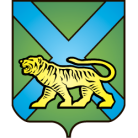 ТЕРРИТОРИАЛЬНАЯ ИЗБИРАТЕЛЬНАЯ КОМИССИЯ
ГОРОДА УССУРИЙСКАРЕШЕНИЕг. Уссурийск
О передаче избирательныхбюллетеней для голосования на повторных выборахГубернатора Приморского края, назначенных на 16 декабря 2018 года	В соответствии со статьей 74 Избирательного кодекса Приморского края и принимая во внимание решение Избирательной комиссии Приморского края от 15 ноября 2018 года № 132/1149 «О согласовании проведения досрочного голосования отдельных групп избирателей на территории Уссурийского городского округа при проведении повторных выборов Губернатора Приморского края, назначенных на 16 декабря 2018 года» территориальная избирательная комиссия города Уссурийска	РЕШИЛА:Определить место и время передачи избирательных бюллетеней для голосования на повторных выборах Губернатора Приморского края, назначенных на 16 декабря 2018 года, участковым избирательным комиссиям избирательных участков:№№ 3803, 3808 - г. Уссурийск, ул. Ленина, 101, 1 этаж, холл администрации Уссурийского городского округа 13 декабря 2018 года в 17.00 часов.№№ 2801-2867, 2880-2889, 3801-3802, 3804-3807, 3809-3831:            г. Уссурийск, ул. Ленина, 101, 1 этаж, холл администрации Уссурийского городского округа 14 декабря 2018 года с 17.00 до 18.00 часов.Направить информацию о месте и времени передачи избирательных бюллетеней для голосования на повторных выборах Губернатора Приморского края, назначенных на 16 декабря 2018 года, участковым избирательным комиссиям избирательных участков №№ 2801-2867, 2880-2889, 3801-3831 в ОМВД России по городу Уссурийску.Разместить настоящее решение на официальном сайте администрации Уссурийского городского округа в разделе «Территориальная избирательная комиссия города Уссурийска» в информационно-телекоммуникационной сети «Интернет». Председатель комиссии					             О.М. МихайловаСекретарь комиссии						                     Н.М. Божко12 декабря 2018 года                     № 147/993